广西贵港市港北高中招募人数及岗位要求
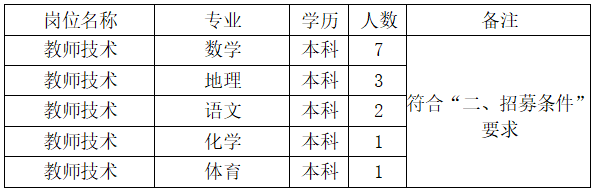 